INDICAÇÃO Nº 01332/2013Sugere ao Poder Executivo Municipal a realização de melhorias na iluminação em praça publica localizada próxima à academia ao ar livre na Avenida Alfredo Contato ao lado do numero 1400 Jardim Dona Regina. Excelentíssimo Senhor Prefeito Municipal, Nos termos do Art. 108 do Regimento Interno desta Casa de Leis, dirijo-me a Vossa Excelência para sugerir que, por intermédio do Setor competente, que sejam realizados melhorias na iluminação em praça publica localizada próxima à academia ao ar livre na Avenida Alfredo Contato ao lado do numero 1400 Jardim Dona.Justificativa:Conforme relatos dos moradores, o local está com a iluminação precária, na praça existe uma academia ao ar livre e devido à falta de iluminação adequada dificulta o acesso para os praticantes e afasta o publico da visitante da praça. Plenário “Dr. Tancredo Neves”, em 1 de março de 2.013.Celso Ávila-vereador-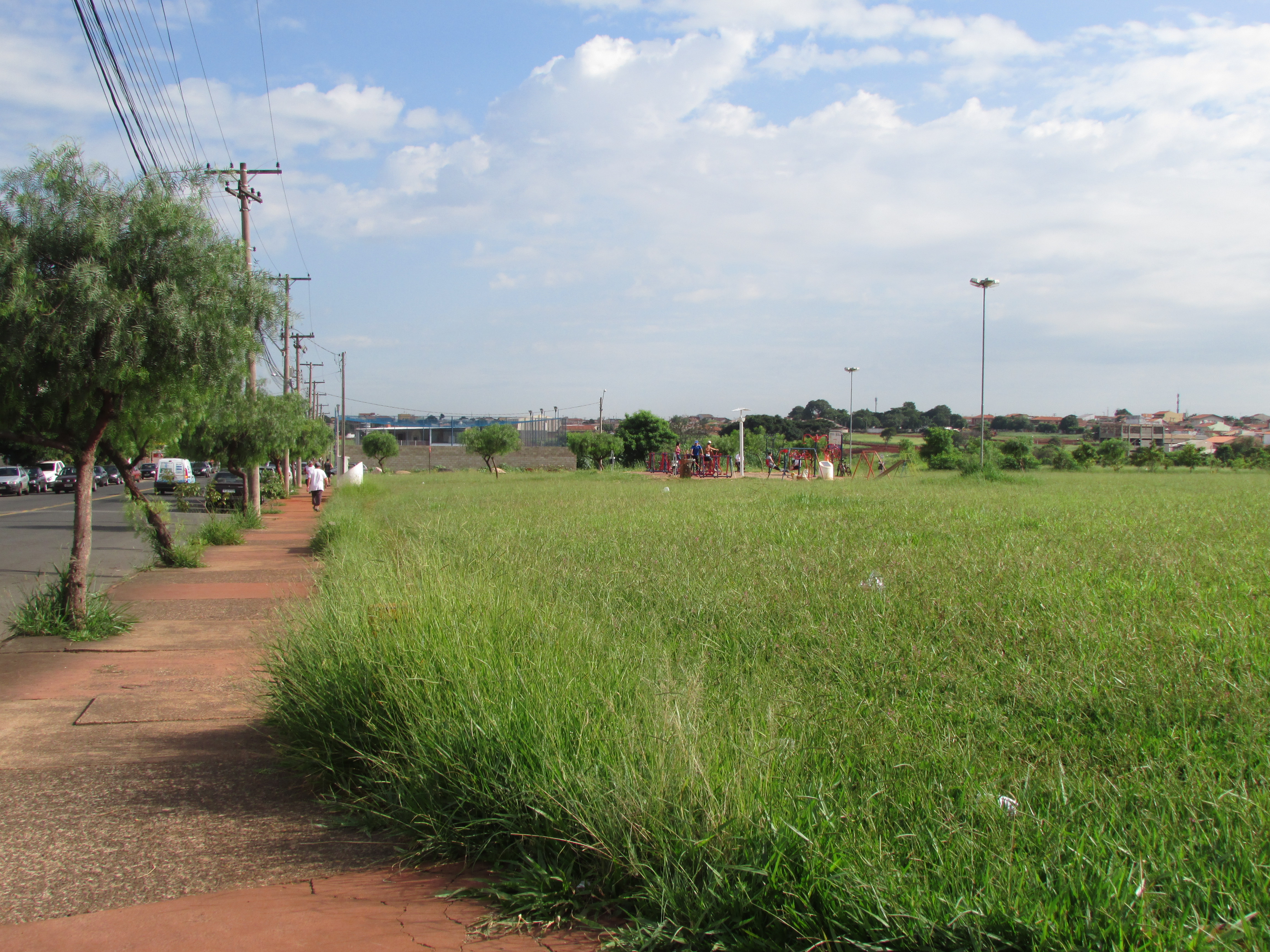 